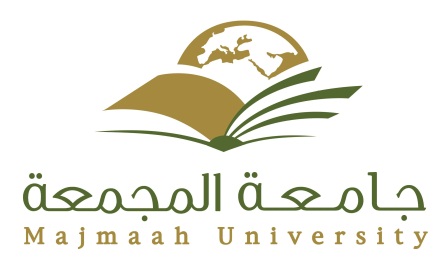 محضر استلام جوال/أو........بيانات الطالب: \تاريخ الاستلام:   /   /   143هـ                           وقت الاستلام: ............. يتم تسليم الجوال أو.......................... عند إجراء التحقيق.نوع الجهازالمستلم:..........................................................أسباب الاستلام:..........................................................................اسم الطالب :............................                التوقيع:........................ اسم المستلم :.............................. المسمى الوظيفي:............................. التوقيع:..............**صورة من محضر الاستلام تبقى مع الطالب،،،         الاسم الرباعيرقم الهويةالكليةالقسمالرقم لجامعيرقم الجوال